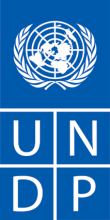 REQUEST FOR PROPOSAL (RFP) Dear Sir / Madam:We kindly request you to submit your Proposal for Community Network platforms Please be guided by the form attached hereto as Annex 2, in preparing your Proposal.  Technical Proposal may be submitted on or before  @12pm and via email to the address below:United Nations Development ProgrammeFollowing the technical evaluation, you will be contacted to provide the financial offer only if you have passed the score of 70%Your Proposal must be expressed in the , and valid for a minimum period of In the course of preparing your Proposal, it shall remain your responsibility to ensure that it reaches the address above on or before the deadline.  Proposals that are received by UNDP after the deadline indicated above, for whatever reason, shall not be considered for evaluation.  If you are submitting your Proposal by email, kindly ensure that they are signed and in the .pdf format, and free from any virus or corrupted files.Services proposed shall be reviewed and evaluated based on completeness and compliance of the Proposal and responsiveness with the requirements of the RFP and all other annexes providing details of UNDP requirements.  The Proposal that complies with all of the requirements, meets all the evaluation criteria and offers the best value for money shall be selected and awarded the contract.  Any offer that does not meet the requirements shall be rejected.Any discrepancy between the unit price and the total price shall be re-computed by UNDP, and the unit price shall prevail, and the total price shall be corrected.  If the Service Provider does not accept the final price based on UNDP’s re-computation and correction of errors, its Proposal will be rejected.  No price variation due to escalation, inflation, fluctuation in exchange rates, or any other market factors shall be accepted by UNDP after it has received the Proposal.   At the time of Award of Contract or Purchase Order, UNDP reserves the right to vary (increase or decrease) the quantity of services and/or goods, by up to a maximum twenty-five per cent (25%) of the total offer, without any change in the unit price or other terms and conditions.  Any Contract or Purchase Order that will be issued as a result of this RFP shall be subject to the General Terms and Conditions attached hereto.  The mere act of submission of a Proposal implies that the Service Provider accepts without question the General Terms and Conditions of UNDP, herein attached as Annex 3.Please be advised that UNDP is not bound to accept any Proposal, nor award a contract or Purchase Order, nor be responsible for any costs associated with a Service Providers preparation and submission of a Proposal, regardless of the outcome or the manner of conducting the selection process. 	UNDP’s vendor protest procedure is intended to afford an opportunity to appeal for persons or firms not awarded a Purchase Order or Contract in a competitive procurement process.  In the event that you believe you have not been fairly treated, you can find detailed information about vendor protest procedures in the following link: http://www.undp.org/content/undp/en/home/operations/procurement/business/protest-and-sanctions.html 	UNDP encourages every prospective Service Provider to prevent and avoid conflicts of interest, by disclosing to UNDP if you, or any of your affiliates or personnel, were involved in the preparation of the requirements, design, cost estimates, and other information used in this RFP.  UNDP implements a zero tolerance on fraud and other proscribed practices, and is committed to preventing, identifying and addressing all such acts and practices against UNDP, as well as third parties involved in UNDP activities.  UNDP expects its Service Providers to adhere to the UN Supplier Code of Conduct found in this link : https://www.un.org/Depts/ptd/sites/www.un.org.Depts.ptd/files/files/attachment/page/pdf/unscc/conduct_english.pdfThank you and we look forward to receiving your Proposal.Sincerely yours,Nahla SoussouProcurement and ICT AnalystAnnex 1Description of Requirements Annex 2FORM FOR SUBMITTING SERVICE PROVIDER’S PROPOSAL(This Form must be submitted only using the Service Provider’s Official Letterhead/Stationery)To:	Dear Sir/Madam:We, the undersigned, hereby offer to render the following services to UNDP in conformity with the requirements defined in the RFP dated  , and all of its attachments, as well as the provisions of the UNDP General Contract Terms and Conditions :Qualifications of the Service ProviderThe Service Provider must describe and explain how and why they are the best entity that can deliver the requirements of UNDP by indicating the following : Profile – describing the nature of business, field of expertise, licenses, certifications, accreditations;Business Licenses – Registration Papers, Tax Payment Certification, etc.Latest Audited Financial Statement – income statement and balance sheet to indicate Its financial stability, liquidity, credit standing, and market reputation, etc. ;Track Record – list of clients for similar services as those required by UNDP, indicating description of contract scope, contract duration, contract value, contact references;Certificates and Accreditation – including Quality Certificates, Patent Registrations, Environmental Sustainability Certificates, etc.  Written Self-Declaration that the company is not in the UN Security Council 1267/1989 List, UN Procurement Division List or Other UN Ineligibility List.Proposed Methodology for the Completion of ServicesQualifications of Key Personnel If required by the RFP, the Service Provider must provide :Names and qualifications of the key personnel that will perform the services indicating who is Team Leader, who are supporting, etc.;CVs demonstrating qualifications must be submitted if required by the RFP; and Written confirmation from each personnel that they are available for the entire duration of the contract.Cost Breakdown per Deliverable**This shall be the basis of the payment tranchesCost Breakdown by Cost Component  [This is only an Example]:  [Name and Signature of the Service Provider’s Authorized Person][Designation][Date]NAME & ADDRESS OF FIRMDATE: NAME & ADDRESS OF FIRMREFERENCE: RFP/2020/16Context of the RequirementCommunity Network platformsBrief Description of the Required ServicesCommunity Network platformsList and Description of Expected Outputs to be DeliveredAs mentioned in the TORsPerson to Supervise the Work/Performance of the Service Provider UNDP Project Manager Frequency of ReportingProgress Reporting RequirementsWeekly  Location of work At Contractor’s Location, if required, for technical works specifically indicated in the proposal Expected duration of work One MonthTarget start date 1st October 2020Latest completion date31 October 2020Travels Expected Special Security Requirements  Security Clearance from UN prior to travellingFacilities to be Provided by UNDP (i.e., must be excluded from Price Proposal)N/AImplementation Schedule indicating breakdown and timing of activities/sub-activities RequiredNames and curriculum vitae of individuals who will be involved in completing the services RequiredCurrency of Proposal United States Dollars  Local CurrencyReference date for determining UN Operational Exchange Rate : 0.708 JOD per 1 USD  as of 1st September 2020Value Added Tax on Price Proposal must be exclusive of VAT and other applicable indirect taxesValidity Period of Proposals (Counting for the last day of submission of quotes) 90 days	In exceptional circumstances, UNDP may request the Proposer to extend the validity of the Proposal beyond what has been initially indicated in this RFP.   The Proposal shall then confirm the extension in writing, without any modification whatsoever on the Proposal.  Partial Quotes Not permittedPayment TermsPerson(s) to review/inspect/ approve outputs/completed services and authorize the disbursement of paymentUNDP Project Manager Type of Contract to be Signed Contract Face sheetCriteria for Contract Award Lowest Price Quote among technically responsive offers Highest Combined Score (based on the 70% technical offer and 30% price weight distribution)  Full acceptance of the UNDP Contract General Terms and Conditions (GTC).  This is a mandatory criterion and cannot be deleted regardless of the nature of services required.  Non-acceptance of the GTC may be grounds for the rejection of the Proposal.Criteria for the Assessment of Proposal Technical Proposal (70%) Comprehensive experience in community-based portals 25% Comprehensive experience in computer software and programming    25% Capacity to provide the portal immediately with all features                20%                                  Financial Proposal (30%)To be computed as a ratio of the Proposal’s offer to the lowest price among the proposals received by UNDP.UNDP will award the contract to: One and only one Service ProviderContract General Terms and Conditions General Terms and Conditions for de minimis contracts Applicable Terms and Conditions are available at:http://www.undp.org/content/undp/en/home/procurement/business/how-we-buy.html Annexes to this RFP Form for Submission of Proposal (Annex 2) Detailed TOR [optional if this form has been accomplished comprehensively] Others   Contact Person for Inquiries(Written inquiries only)Nahla Soussou   Procurement and ICT Analyst Offers.jo@undp.org  Any delay in UNDP’s response shall be not used as a reason for extending the deadline for submission, unless UNDP determines that such an extension is necessary and communicates a new deadline to the Proposers.Other Information Please provide reference list including company name, project, contact person, email of contact person and telephoneThe Service Provider must describe how it will address/deliver the demands of the RFP; providing a detailed description of the essential performance characteristics, reporting conditions and quality assurance mechanisms that will be put in place, while demonstrating that the proposed methodology will be appropriate to the local conditions and context of the work.Deliverables[list them as referred to in the RFP]Percentage of Total Price (Weight for payment)Price(Lump Sum, All Inclusive)1Deliverable 12Deliverable 23….Total 100%Description of ActivityRemuneration per Unit of TimeTotal Period of EngagementNo. of PersonnelTotal Rate I. Personnel Services      1. Services from Home Office           a.  Expertise 1           b.  Expertise 2     2. Services from Field Offices           a .  Expertise 1           b.  Expertise 2      3.  Services from Overseas          a.  Expertise 1          b.  Expertise 2II. Out of Pocket Expenses           1.  Travel Costs           2.  Daily Allowance           3.  Communications           4.  Reproduction           5.  Equipment Lease           6.  OthersIII. Other Related Costs